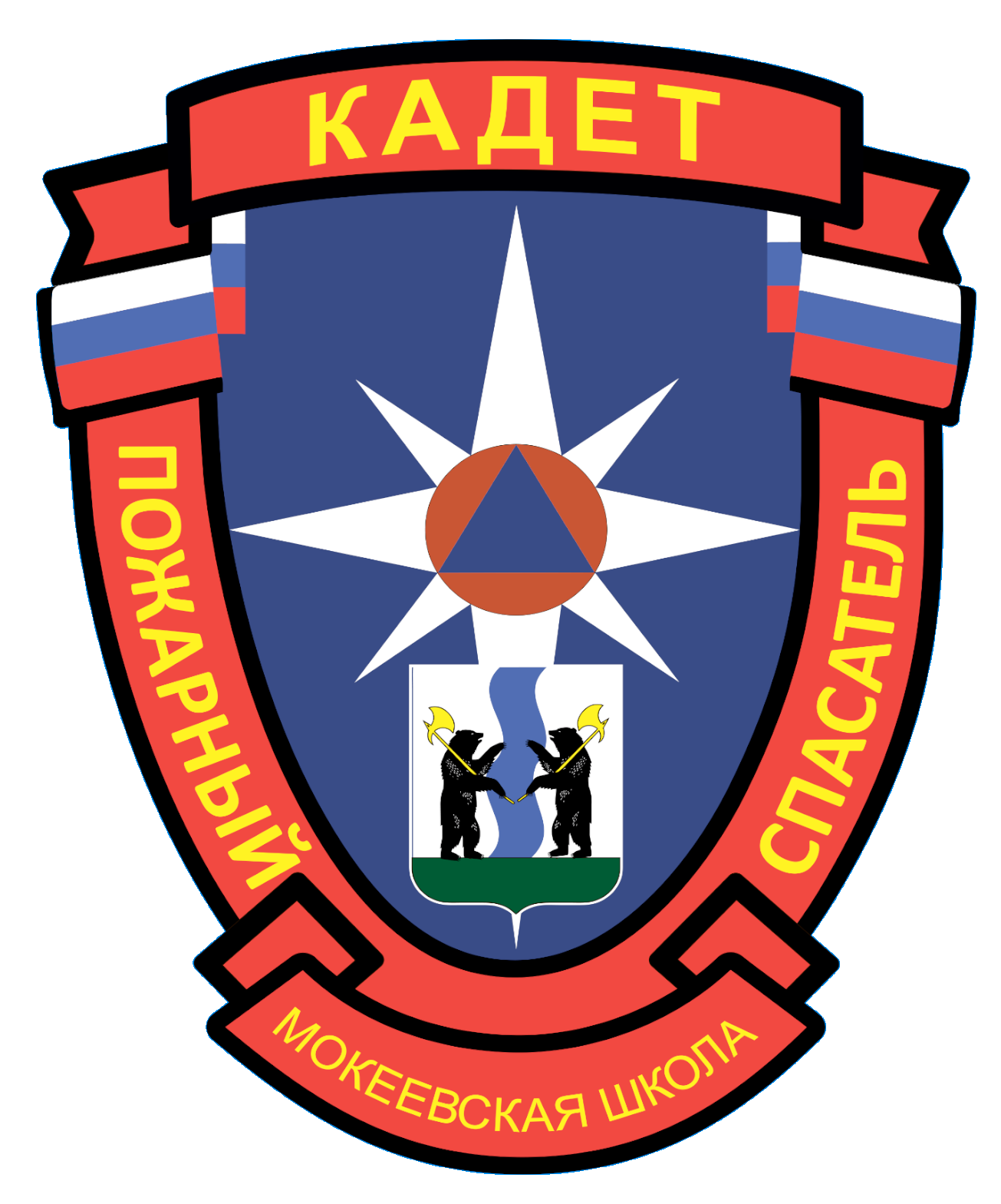 « Береги честь смолоду » А. СуворовКОДЕКС ЧЕСТИ КАДЕТА1. Кадет - сын великой России.2. Люби врагов своих, сокрушай врагов Отечества, гнушайся врагами Божьими.3. Определи свои обязанности перед Богом, Россией и людьми, тогда и права свои определишь верно.4. Обращайся с другими так, как ты хочешь, чтобы обращались с тобой.5. Ты должен быть достойным своих великих предков.6. Работай так, чтобы тебе верили.7. Работай так, чтобы после тебя ничего не переделывали.8. Чтобы работать радостно, всегда будь творцом.9. Старайся поделиться со всеми своей радостью.10. Дружи со своими младшими братьями.11. Тобой должны гордиться твои друзья.